Catanduvas, 03 a 07 de agosto.Resolva as situações problemas:Luís é o pai de Júlia. Júlia tem 20 anos e Luís tem o dobro da idade de Júlia. Qual a idade de Luís?R:No pomar do sítio Fundão, foram colhidas 10 caixas de caqui. No sítio Serrinha foram colhidas o triplo de caixas. Quantas caixas foram colhidas no sítio Serrinha?R:Joana recebeu um abono do seu patrão no valor de R$15,00 por suas vendas. No próximo mês ela recebeu o triplo desse valor. Qual será o valor de seu abono?R:Um pedreiro, para fazer um muro, precisou de 8 sacos de cimento. Ele deseja fazer outro muro do mesmo tamanho. De quantos sacos de cimento ele precisará para fazer dois muros?R:Se no pátio da Escola estavam 25 bicicletas estacionadas. Quantas rodas podemos contar?R:Mônica comprou um sorvete com duas bolas e sua amiga Magali comprou um sorvete com triplo de bolas de Mônica. Quantas bolas tinha o sorvete de Magali?R:Cascão e Cebolinha estão jogando bola. Cascão fez 5 gols e Cebolinha fez o dobro de gols de Cascão. Quantos gols fez cebolinha?R:Vamos dobrar e triplicar a receita?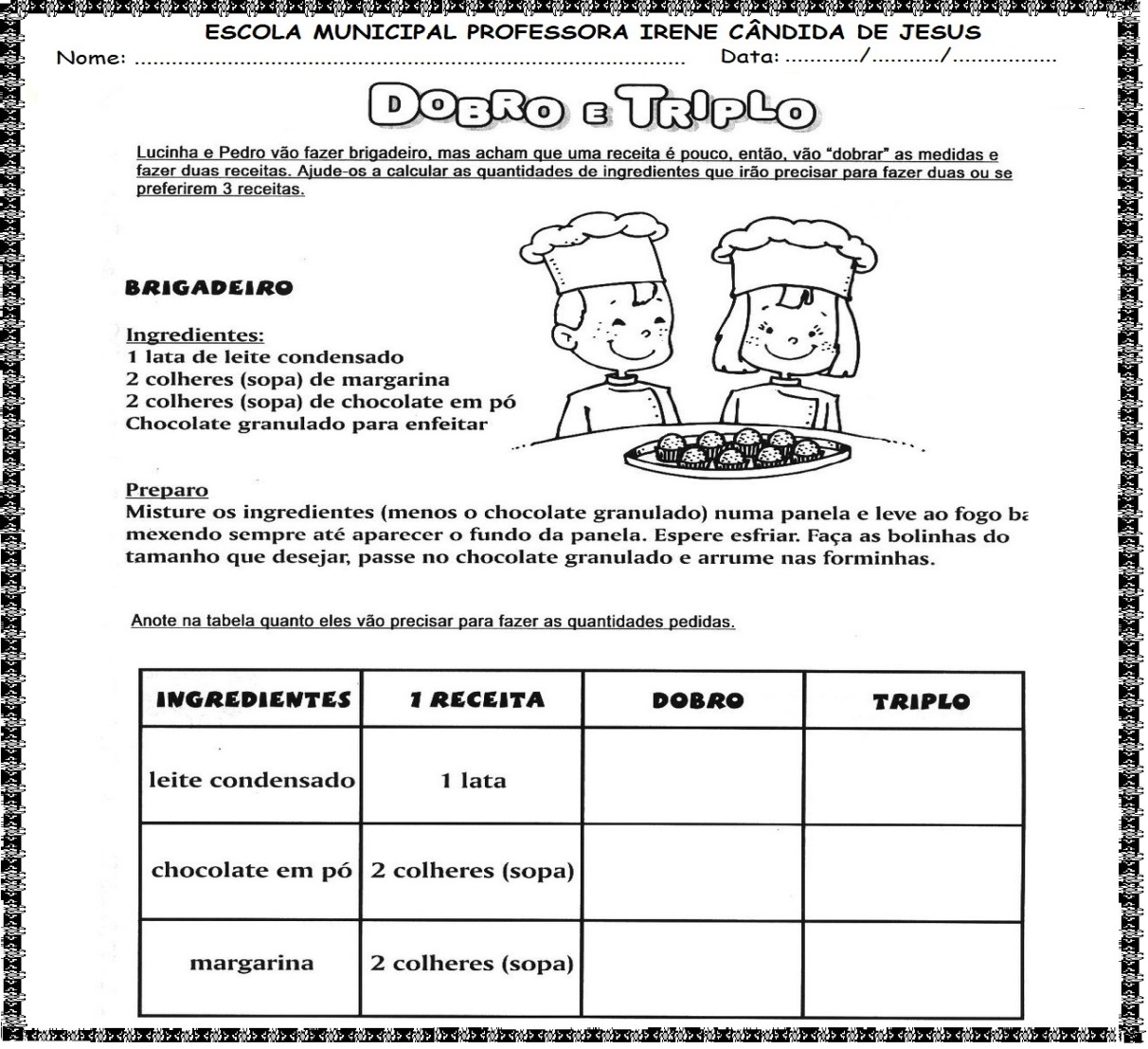 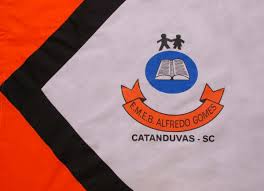 ESCOLA MUNICIPAL DE EDUCAÇÃO BÁSICA ALFREDO GOMES.DIRETORA: IVÂNIA NORA.ASSESSORA PEDAGÓGICA: SIMONE ANDRÉA CARL.ASSESSORA TÉCNICA ADM.: TANIA N. DE ÁVILA.PROFESSORA: ELIANE KARVASKICATANDUVAS – SCANO 2020  - TURMA  3ºANO